 Escola Municipal de Educação Básica Alfredo Gomes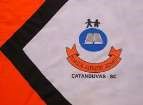 Catanduvas, novembro de 2020. Diretora: Ivânia Aparecida NoraAssessora Técnica Pedagógica: Simone Andréa CarlAssessora Técnica Administrativa: Tania N. de Ávila Professora: Neusa Aparecida Rigo Fabro Turma: 3º ano 2 Matutino Atividade de aprendizagem a distância 33 – GRANDEZAS E MEDIDAS: massa e capacidade?Oi amada criança e família! Segue a sequência de atividades para esta semana de 16/11 a 20/11. Como de costume, as orientações, informações e dúvidas serão pelo WhatsApp, no grupo ou privado. Boa semana !!Nesta semana vamos relembrar e conhecer mais sobre as grandezas e medidas de massa e as medidas de capacidade. Quando você abre as sacolas de compras em sua casa, você consegue saber quais alimentos são vendidos por gramas e quais são vendidos em mililitros? Observe a gravura e converse com sua família sobre: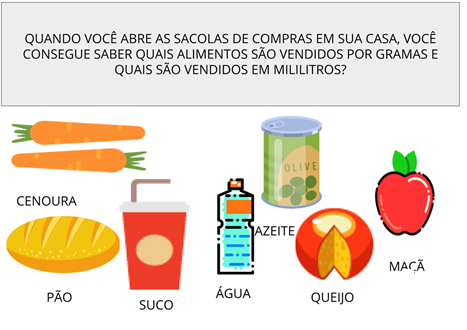 Esses alimentos são medidos para vender?Será que é usado mesmo instrumento para medir esses alimentos?Quais desses alimentos são vendidos pela massa (peso)?E quais alimentos são vendidos pela capacidade?Na sua casa tem outros alimentos que foram comprados pelo peso?Vocês compram ou vendem algum produto medido pela capacidade?Na sua casa tem instrumentos para medir a massa/peso ou a capacidade?Você sabe achar na embalagem dos alimentos a unidade de medida (ml, L, G, kg) que foi medido?Para entender mais o assunto, se puder, assista o vídeo: MEDIDAS DE MASSA no link: https://www.youtube.com/watch?v=zFVxrghrwuE&list=TLPQMTIxMTIwMjBohr35e4IWjg&index=7, e o vídeo MEDIDA DE CAPACIDADE: https://www.youtube.com/watch?v=Kd_5dr5nQ1Q, que serão enviados no grupo da turma via WhatsApp.Para compreender mais leia e observe as informações e imagens com atenção, e faça o que for solicitado nas páginas 208 até 215 do seu livro de matemática Aprender Juntos.Converse com sua família sobre qual foi a sua massa/peso no dia do seu nascimento. Imagine esse peso e compare com pacotes de 1 kg (arroz, açúcar ou erva). O seu peso no nascimento era equivalente a quantos pacotes? E agora, você sabe qual é o seu peso? Quantos pacotes desses precisa para representar o seu peso hoje? Quantos quilos você aumentou?Para terminar, observe um encarte de supermercado. Nele você vai encontrar produtos que são alimentos e bebidas, produtos de limpeza, de higiene e perfumaria, entre outros. Identifique qual é a unidade de medida (kg, g, l, ml) de cada produto. Depois recorte diversos produtos, classifique em dois grupos: os que estão medidos em unidades de massa ou peso, e os que estão medidos em unidades de capacidades. Na sequência, no seu caderno, escreva a data e o seu nome completo, cole uma dúzia de produtos para ilustras cada grupo abaixo:MEDIDAS DE MASSA/PESO (kg, g):MEDIDAS DE CAPACIDADE (L, ml):Observação: Por favor, mande as fotos de todas as questões feitas, no WhatsApp 991375830 para a professora corrigir.Saudades amada/amado! 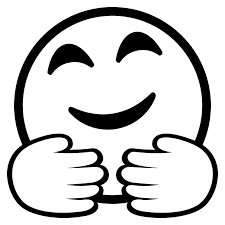 